Государственное бюджетное профессиональное образовательное учреждение«Чеченский государственный колледж»                                                                                                           УТВЕРЖДАЮ                                                                                                   Директор ГБПОУ ЧГК                                                                                                ___________И.С. Гуноев                                                                                                      «31» августа 2023 г.Паспорт кабинета № 205 «Иностранный язык»«Иностранный язык в профессиональной деятельности»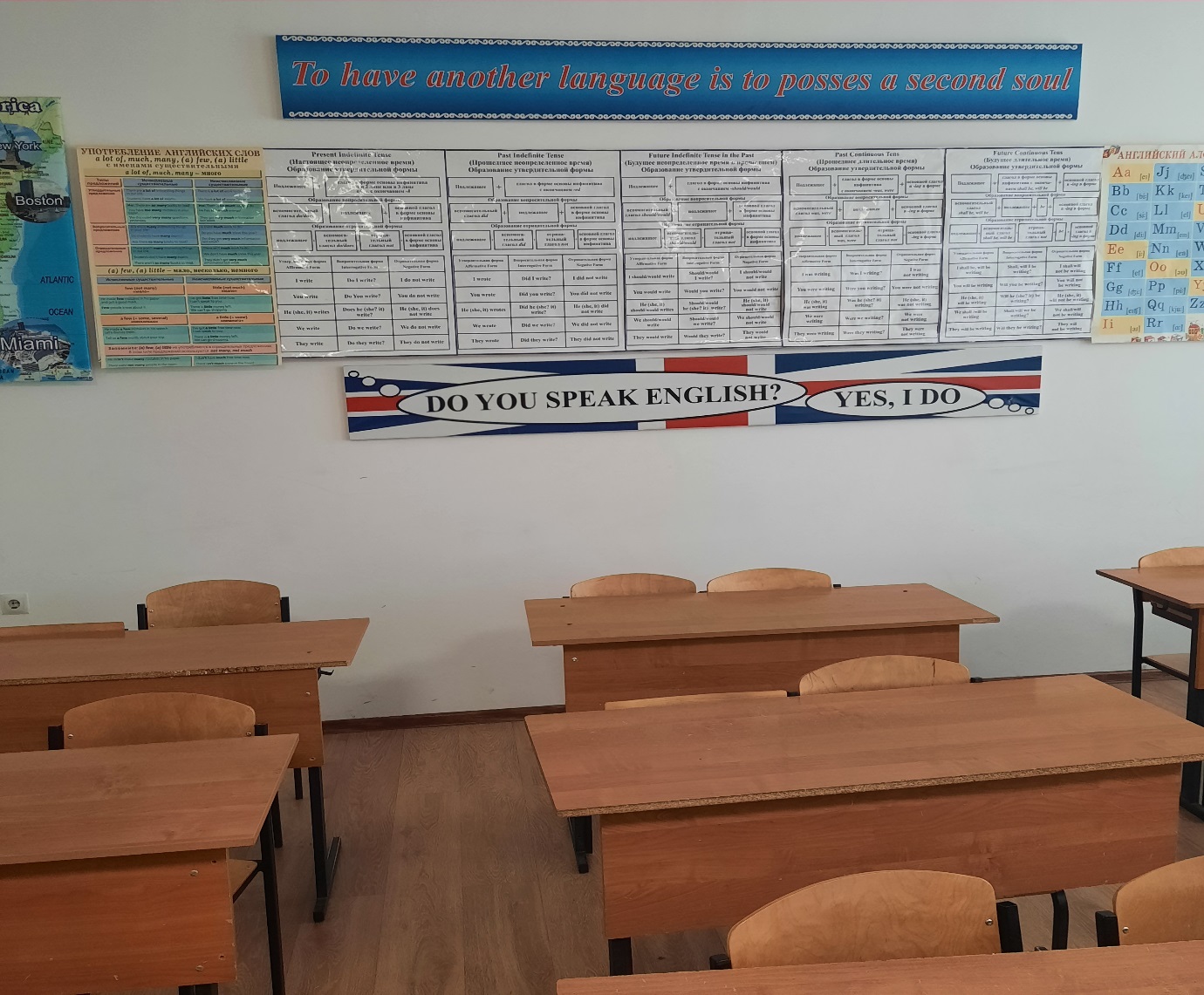 Разработчик:   М.Х. Мадашова,  преподаватель ГБПОУ ЧГКг. Грозный 2023 Общая характеристика работы кабинетаВ кабинете «Иностранный язык» «Иностранный язык в профессиональной деятельности» обучающиеся приобретают знаний на основе правил, заучивания языковых структур, а также совершенствуют умение пользоваться конструкциями научного стиля речи для выражения понятия; способности анализировать; расширить словарный запас профессиональной лексики.Основные цели и задачи:Основные цели работы: обучение студентов и проведение теоретических и практических уроков, семинаров, курсов, тематических занятий, консультаций, лекций, бесед, просмотр кинофильмов, видео уроков, презентаций. Основные задачи:Преподаватели  и заведующие кабинетами, являющиеся ответственными за проведение занятий в соответствии с требованиями охраны труда и культуры, обеспечивают: Систематическое проведение инструктажа с учащимися прииспользовании ТСО; Ежегодную разработку мероприятий по охране труда для включения ихв планы, соглашения по охране труда; Создание всех необходимых мер для здоровья и безопасных условийтруда и занятий, а также контроль за выполнение установленных положений,    правил и норм по охране труда. Проведение всех видов занятий и других работ только при наличиисоответствующего оборудования и других условий, требуемых правилами и     нормами по технике безопасности и производственной санитарии. Размещение установок, стендов и приборов в соответствии с правилами и нормами по технике безопасности производственнойсанитарии; Безопасное состояние учебных рабочих мест, приборов, инструментов; Нормальное санитарное состояние помещений; Своевременное сообщение администрации о несчастных случаях,связанных с работой учащихся в кабинете; Проверку знаний и выполнение правил учащихся в кабинете; Проведение в сроки, установленные положением 1 ступени,административно-общественного контроля состояния охраны труда сзаписью в журнале административно- общественного контроля; Приемку кабинета перед началом учебного года комиссией соформлением акта.Приостанавливают проведение работы или занятий, сопряженных с опасностью для жизни, отвечают за несчастные случаи, происшедшие в результате невыполнения им обязанностей и других правил и норм по охране труда.3. ОБЩИЕ ПОЛОЖЕНИЯУчебный кабинет «Иностранный язык» «Иностранный язык в профессиональной деятельности» имеет порядковый номер 205, этаж 2  площадь 50 кв. м, отопление централизованное, вентиляция естественная.Кабинет является составной частью материально-технической базы учебно-воспитательного процесса. Он представляет собой специализированную аудиторию, предназначенную для деятельности преподавателя и обучающихся по изучению курса общеобразовательного цикла: «Иностранный язык» и общепрофессионального цикла «Иностранный язык в профессиональной деятельности» в соответствии с действующими государственными образовательными стандартами образования, учебными планами и программами, а также для внеклассной и консультационной работы.Нормативно-правовую основу организации работы кабинета составляют: инструкции по охране труда и пожарной безопасности, паспорт кабинета, план работы и развития кабинета.Материально-техническая база кабинетаКабинет оснащен необходимым оборудованием, инвентарем в полном объеме, отвечает требованиям санитарно-гигиенических норм и правил охраны труда.                                       Дидактическая система обученияДидактическая (обучающая) система кабинета обеспечиваетнаучную организацию учебного труда преподавателя и обучающихся,способствует повышению эффективности и результативности образовательного процесса и включает необходимые учебно- методические материалы, систематизированные наглядными и техническими средствами обучения.Учебно-методические материалы:государственные образовательные стандарты профессионально- технического образования;учебные планы;действующие типовые и рабочие учебные программы;учебная	программа	по иностранному языку:учебная, справочная, нормативная, дополнительная литература; методические указания и рекомендации,	инструкции к самостоятельной учебной     работе обучающихся и студентов, типовые задания к контрольным работам, вопросы к тематической аттестации, темы рефератов, докладов,  рекомендуемая литература для  самостоятельной подготовки;критерии учебных достижений обучающихся по предмету;раздаточный материал по темам.Наглядные и технические средства обучения:изобразительные (образные и условно-схематические) - фотографии, плакаты, рисунки, таблицы, схемы;компьютер, проектор;ноутбук, мультимедийный проектор.По окончании курса обучающиеся сдают промежуточную аттестацию в форме дифференцированного зачета. Организация учебного процесса основывается на методах активизации мыслительной и познавательной деятельности обучающихся, и осуществляется в следующих направлениях:личностно - ориентированный подход;внедрение интерактивных форм обучения;обеспечение высокой степени активности и самостоятельности обучающихся;рациональное сочетание учебных и производственных задач.5. Схема эвакуации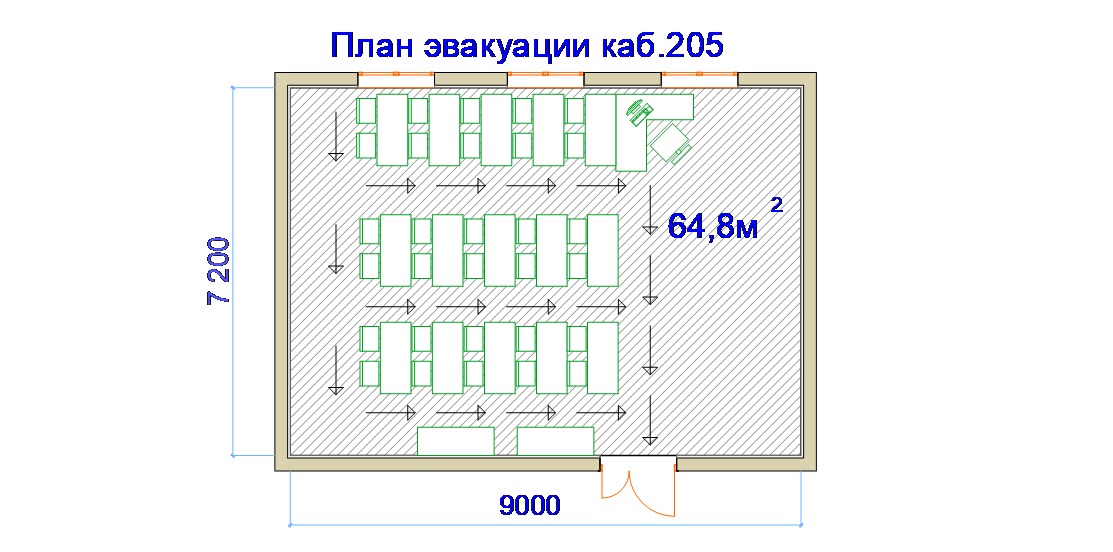 6. Спецификация оснащенияСпецификация оборудования и инвентаря                                            Освещение                                           7. Информационное обеспечениеИнструкция по охране труда при проведении занятий в учебном кабинете и лабораториях.Инструкция по пожарной безопасности в учреждении для всех работников ГБПОУ ЧГК. Название оборудования, инвентаряКол-воПримечанияЛингафонная  система1Постоянная экспозицияДемонстративные стенды12Постоянная экспозицияНаушники 24Постоянная экспозицияДоска2Меловая и интерактивнаяМультимедийный проектор с экраном1ПереноснойСтол преподавателя1Столешница ДСП с выдвижными ящикамиСтол15Столешница ДСПСтул30С металлическими ножкамиСтул преподавателя1Мягкий Компьютер1Переносной Шкаф 2Систематическое пополнениеНазваниеКоличествоПримечанияЛампа над доской люминесцентная(энергосберегающая)1300 ЛкЛампа люминесцентная (энергосберегающая)6300 Лк